    
Inauguration de la plateforme collaborative pour le suivi et l’évaluation des objectifs de Développement Durable à la Région de Casablanca-Settat, dans le cadre du partenariat entre le Haut-commissariat au Plan et le Système des Nations Unies au Maroc 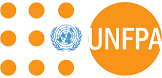 Casablanca, le 13 Décembre 2021Mot d’ouverture de Mr. Luis Mora, Représentant UNFPAMonsieur le Haut-Commissaire,  Monsieur le Wali de la région Casablanca-Settat,Monsieur le premier vice-président du Conseil de la Région Casablanca-Settat,Madame le Représentante-Assistante de L’UNICEFHonorable assistance,Mesdames et Messieurs,	C à la fois un immense plaisir et un grand honneur pour moi que celui d’inaugurer à vos côtés l’ouverture de cette importance rencontre qui marque le couronnement d’un processus de longue haleine à travers lequel le haut-commissariat au plan et le système des nations Unies ont œuvré ensemble dans le cadre d’un partenariat hautement stratégique pour atteindre ce double adjectif qu’est : l’inauguration d’une plateforme collaborative pour le suivi et l’évaluation des Objectifs de Développement Durable, d’une part et la mise en place d’une base de données au niveau régional, d’autre part. Cela ; bien sûr, avec l’appui de la wilaya et du conseil régional que je remercie infiniment pour leur collaboration fructueuse.	Permettez-moi ; avant tout ; de saisir cette opportunité pour saluer les grands progrès que le Maroc a réalisé en matière de production de données statistiques et de renforcement des systèmes d’information. Le Maroc a, en effet ; à son actif six recensement généraux de la population et s’apprête à organiser le septième programmé pour 2024. Le Maroc a également conduit une multitude d’enquêtes nationales sur des thématiques divers dont les enquêtes sur l’emploi ; la consommation ; les niveaux de vie ; la prévalence de la violence, les budget-temps des hommes et des femmes et très récemment sur la migration.	L’on se doit de le reconnaitre, la conduite de ces grandes opérations de collecte des données sur ces thématiques aussi nombreuses que diverses a été possible grâce à l’existence d’un appareil statistique doté de ressources humaines hautement qualifiées et d’une expérience à la fois riche et diversifiée. Je voudrais à cet effet saluer l’important rôle joué par le Haut -Commissariat au Plan dans la réalisation de tes progrès. Le Haut-Commissariat au Plan qui est en effet, le principal producteur de l’information statistique au Maroc et l’institution chargée de la préparation et la conduite des principales opérations statistiques au niveau national, jouit d’une reconnaissance internationale en tant qu’institution se formant dans ses statistiques aux normes internationales.	Autant de progrès accomplis, mais il n’en demeure pas moins que le Maroc reste confronté à de nouveaux défis du point de vue production de données et renforcement des systèmes statistiques. Deux de ces défis me semblent  à la fois hautement prioritaires, ils en découlent des importants choix faits par le Maroc à la fois au niveau international et national.	Le premier défi relève, en effet, de l’engagement pris par le Maroc pour la réalisation des objectifs de développement durable à l’horizon 2030. Or l’atteinte de ces 17objectifs, suppose avant tout la capacité de mesure et de suivi des 232 indicateurs qui s’y rapportent. Une partie de ces indicateurs est actuellement couverte par les données statistiques produites au Maroc, mais une bonne partie d’entre eux reste à ce jour non renseignée par le système statistique en présence. C’est là donc un défi majeur que doit relever ce système dans la décennie 2020-2030. Et c’est à ce défi que la plateforme collaborative pour le suivi des ODDs  au niveau régional entend répondre.	Le second défi découle pour sa part d’un choix fait au niveau national. Il s’agit, en l’occurrence de la régionalisation avancée. Un tel choix vers une approche de gouvernance de moins en moins centralisée et de plus en plus territorialisée implique désormais l’adoption d’une planification au niveau régional. Une telle planification ne peut se faire, à son tour, que sur la base de diagnostics à la fois détaillés et précis sur les différents domaines et secteurs de développement au niveau de chacune des 12 régions du pays. Ces diagnostics appellent à leur tour la disponibilité de données statistiques relativement détaillées et précises au niveau de chacune des régions et en références à l’ensemble des secteurs de développement. C’est là un deuxième défi que le système statistique marocain est appelé à relever pour combler le déficit de données au niveau territorial. Et c’est à ce défi que la mise en place des bases de données au niveau régional ambitionne de faire face.	Des pas importants ont été franchis dans ce sens grâce au programme de partenariat HCP-UNFPA qui a inscrit parmi ses objectifs la mise en place des bases de données au niveau régional. Cette initiative qui est partie d’une expérience pilote au niveau de la région de Tanger-Tétouan-Al Hoceima est aujourd’hui étendue à cinq régions du royaume ou des bases de données territoriales ont été mises en place. La région de Casablanca-Settat fera passer ce nombre à six régions et je me réjouis personnellement de participer au lancement aujourd’hui de ce chantier à Casablanca, le cœur battant du Maroc. Je suis certain que ce lancement va constituer un tremplin pour tout le projet dont l’objectif à terme est l’extension de cette initiative au niveau de l’ensemble des régions du Royaume.	Au-delà de cet objectif d’extension et de généralisation de ces bases de données au niveau de l’ensemble des régions du Royaume, l’effort à consentir dans les étapes ultérieures doit être axé, entre autres, sur les mesures d’accompagnement à prendre pour assurer la pérennité et la mise à jour régulière de ces bases de données. L’atteinte d’un tel objectif ne peut à son tour se réalise sans un transfert de connaissances et de savoir-faire vers la région et sans un renforcement des capacités humaines existantes pour qu’elles soient en mesure d’alimenter, gérer et mettre régulièrement à jour la base de données à mettre en place.	L’UNFPA, en collaboration avec le HCP et en partenariat avec les wilayas et les conseils régionaux, sont appelés à œuvrer ensemble pour non seulement assurer la dotation se chaque région du Royaume d’une base de données territorialisée, mais aussi pour concevoir et déployer les mesures et les mécanismes nécessaires pour garantir la pérennité de cette base de données et sa mise à jour régulière.Je ne pourrai clore mon intervention sans saluer le fort engagement pris par le Royaume du Maroc pour l’atteinte des objectifs de Développement Durable et saluer en même temps la coopération exemplaire qui a toujours marqué notre partenariat stratégique avec le Haut-Commissariat au Plan et me réjouir de l’excellence des partenariats nouvellement noués avec les wilayas et les conseils régionaux au niveau de bon nombre de régions du Royaume. J’aimerai, par la même occasion, exprimer l’engagement de UNFPA à renforcer davantage ces partenariats et à élargir encore plus leurs champs de collaboration pour œuvrer ensemble en faveur de plus de modernisation de l’appareil statistique marocaine et d’une mise à service encore plus efficace et plus efficiente de la production de cet appareil au profit de la conception des politiques et stratégies de développement aussi bien au niveau national que régional.	Permettez-moi enfin, de réitérer mes remerciements à Monsieur le Haut-commissaire au plan, à Monsieur le Wali et monsieur le vice-président du Conseil de la région de nous avoir honoré de leur présence.	Je vous remercie pour votre attention et souhaite plein succès aux travaux de cette rencontre.   